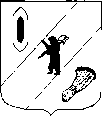 АДМИНИСТРАЦИЯ  ГАВРИЛОВ-ЯМСКОГОМУНИЦИПАЛЬНОГО  РАЙОНАПОСТАНОВЛЕНИЕ27.06.2016 № 676О внесении   изменений в Перечень муниципальных программГаврилов-Ямского муниципальногорайона на 2016 год	В соответствии с требованиями статьи 179 Бюджетного кодекса РФ,  руководствуясь статьёй  26 Устава Гаврилов-Ямского муниципального района,АДМИНИСТРАЦИЯ МУНИЦИПАЛЬНОГО РАЙОНА ПОСТАНОВЛЯЕТ:Внести изменение в Перечень муниципальных программ Гаврилов-Ямского муниципального района на 2016 год, утвержденный постановлением Администрации Гаврилов-Ямского муниципального района от 20.11.2015  № 1296  «Об утверждении Перечня муниципальных программ Гаврилов-Ямского муниципального района на 2016 год» (в редакции постановлений Администрации муниципального района от 30.11.2015 № 1349, 01.03.2016 № 192, 28.03.2016 № 307, 15.06.2016 № 638), добавив строку 16:  	2. Контроль за исполнением постановления возложить на заместителя Главы Администрации муниципального района Таганова В.Н.	3. Постановление разместить на официальном сайте Администрации                   Гаврилов-Ямского муниципального района в сети Интернет.	4.  Постановление вступает в силу со дня подписания.Глава Администрациимуниципального района                                                           	В.И.Серебряков1604Доступная среда в Гаврилов-Ямском муниципальном районеУСЗНиТУСЗНиТМЦП «Доступная среда» на 2016-2020 годы